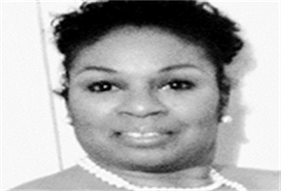 Deidre C. Jackson, M.Ed. LPCwww.emotionalichange.com Education Arizona State University –Doctoral Candidate of Behavioral Health expected graduation 2021Texas Southern University Guidance and Counseling, M.Ed.Public Administration, B.S.License and Certification Licensed Professional Counselor with the State of Texas #66355Mental Health First Aid (Certification)Certified School Counselor with the State of TexasApproach to CounselingDeidre is dedicated to providing guidance that propels the client towards a commitment of change. She believes that counseling and psychotherapy provides opportunities to reflect, renew, and redirect the lives of the individuals devoted to the process. Relationships are an essential aspect of our lives; and, our ability to navigate intimate, familial, work, or peer relationships is critical to our mental health. Deidre offers tools and interventions to manage behaviors and emotions that strain all types of relationships. Through attentive listening and fostering self-empowerment, Deidre works diligently to be a change agent in the lives of her clients. Emotions are universal; yet, the difference lies in how we manage them. I want to help you  manage your emotions.Therapy Modalities Cognitive Behavior TherapyFamily Systems TherapyMotivational InterviewingPerson Centered Therapy Solution Focus TherapyExperience Adolescent and Young Adult Issues  Adjustment Issues, Anger Management, Anxiety, Communication Difficulties, Behavioral Issues,  Conflict Resolution, Depression, Grief, Family Issues, Parenting,  Survivor of Sexual Abuse, Trauma,  Wellness  Maintenance ,Women’s Issues, Affiliations American Counselors AssociationAmerican School Counselor AssociationNational Association of Doctors of Behavioral Health Texas Association of Marriage and Family CounselorsTexas Association Mental Health Counselors Texas Association of Multicultural Counseling and DevelopmentTexas Counselor Association 